Szanowni Państwo,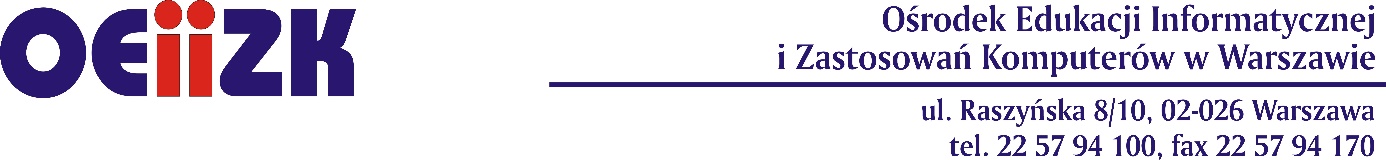 Ośrodek Edukacji Informatycznej i Zastosowań Komputerów w Warszawie zaprasza dyrektorów wszystkich typów szkół województwa mazowieckiego na konferencję Dyrektor 4.0 we współczesnej szkole, która odbędzie się 4 października 2023 r. (środa) w hali widowiskowo-sportowej przy Liceum Ogólnokształcącym im. Armii Krajowej, ul. W. Reymonta 13a w Białobrzegach, w godzinach 10:30–14:00. Głównym celem konferencji jest promowanie roli dyrektora jako lidera w przygotowaniu szkoły do funkcjonowania w społeczeństwie cyfrowym oraz wskazanie nowych możliwości zastosowania narzędzi TIK w codziennej pracy szkoły. Konferencja ta będzie również okazją dla dyrektorów do wymiany doświadczeń z zakresu wykorzystania nowoczesnych narzędzi zarządzania w oświacie. Program konferencji:10:30 – Rejestracja uczestników11:00 – Rozpoczęcie konferencji11:10 – Sztuczna inteligencja, czyli wirtualny asystent dla każdego dyrektora, nauczycielai ucznia11:30 – Laptop dla 4-klasisty i nauczyciela11:45 – Kreatywne wykorzystanie zasobów projektu Laboratoria przyszłości12:00 – Roboty i mikrokontrolery12:15 – Przerwa kawowa, zwiedzanie stoisk partnerów12:45 – Algorytmika dla każdego13:00 – STEAM a aranżacja przestrzeni edukacyjnej13:15 – Szkoła 4.0 – organizacja i promocja nowoczesnej placówki13:35 – Edukacja włączająca – budujemy relacje13:50 – Zakończenie konferencji14:00 – Zwiedzanie stoisk partnerówUdział w konferencji jest bezpłatny.Więcej informacji oraz formularz rejestracji można znaleźć na stronie konferencji https://dyrektorzy.oeiizk.waw.pl/ 